					April 13, 2015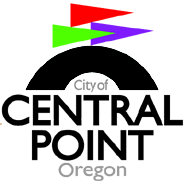 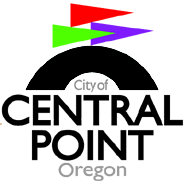 2015/2017 Biennial Budget Meeting/Agenda #1Welcome to the first 2015/2017 biennial budget meeting.We are pleased to have your participation, and sincerely appreciate your assistance with perhaps the single most significant process in preparing for a successful future.Time: 	5:20 pm - Please join us for dinnerPlace:	Council Chambers, 140 South Third St., Central Point, Oregon	--------------------------------------------------------------------------------------------6:oo pm:	Meeting called to orderRoll Call & Call for Nomination of Budget Chair & Secretary: Budget message & general overview		Presentations:General Fund Revenues/Public Hearing #1Administration/City Enhancement/Mayor & CouncilFinance/GF Intergovernmental/Housing/Reserve / Debt Service Parks & RecreationPolice/High Tech Crime Unit		Call for motions		Announce budget meeting #2 Meeting adjourned